          Обсудив вопрос  о проведении I Пленарного заседания Городского комитета Артемовской городской организации Профсоюза работников народного образования и науки Российской Федерации, Президиум Артемовской городской организации Профессионального союза работников народного образования и науки Российской Федерации         ПОСТАНОВИЛ: 1. Провести I Пленарное заседание Городского комитета Артемовской городской организации Профессионального союза работников народного образования и науки Российской Федерации 26.01.2022: 1.Об исполнении сметы доходов и расходов Артемовской городской организации  Профессионального союза работников народного образования и науки Российской Федерации за 2021 год.                        2.Об утверждении сметы доходов и расходов Артемовской городской организации  Профессионального союза работников народного образования и науки Российской Федерации на 2022 год.                      3. Об утверждении отчета о деятельности Артемовской городской организации  Профессионального союза работников народного образования и науки Российской Федерации за 2021 год.         4. Контроль за исполнением постановления оставляю за собой.Председатель                                                                                   Н.А. Тимофеева         Обсудив вопрос  об утверждении Реестра первичных профсоюзных организаций Артемовской городской организации Профессионального союза работников народного образования и науки Российской Федерации на 2022 год, Президиум Артемовской городской организации Профессионального союза работников народного образования и науки Российской Федерации  ПОСТАНОВИЛ: 1. Утвердить Реестр первичных профсоюзных организаций Артемовской городской организации Профессионального союза работников народного образования и науки Российской Федерации на 2022 год (Прилагается).  2. Отметить снижение численности членов профсоюза в 2021 году на 9 человек.  3. Минькиной С.В. разработать план мероприятий по увеличению численности профсоюзных организаций в 2022 году.          4. Контроль за исполнением постановления оставляю за собой.Председатель                                                                                   Н.А. Тимофеева             Обсудив вопрос об утверждении Отчета 4 – ПИ об организации правовой работы в первичных профсоюзных организациях Артемовской городской организации Профессионального союза работников народного образования и науки Российской Федерации  за 2021 год, Президиум Артемовской городской организации Профессионального союза работников народного образования и науки Российской Федерации          ПОСТАНОВИЛ: 1. Утвердить Отчет 4 – ПИ об организации правовой работы в первичных профсоюзных организациях Артемовской городской организации Профессионального союза работников народного образования и науки Российской Федерации  за 2021 год (Прилагается).          2. Контроль за исполнением постановления оставляю за собой.Председатель                                                                                   Н.А. Тимофеева           Обсудив вопрос об утверждении Отчета 16 – ТИ об организации работы по охране труда в первичных профсоюзных организациях Артемовской городской организации Профессионального союза работников народного образования и науки Российской Федерации  за 2021 год, Президиум Артемовской городской организации Профессионального союза работников народного образования и науки Российской Федерации          ПОСТАНОВИЛ:   1.Утвердить Отчет 16 – ТИ об организации работы по охране труда в первичных профсоюзных организациях Артемовской городской организации Профессионального союза работников народного образования и науки Российской Федерации  за 2021 год (Прилагается).          2. Контроль за исполнением постановления оставляю за собой.Председатель                                                                                   Н.А. Тимофеева            Обсудив вопрос об утверждении Положения об оказании материальной помощи членам Профсоюза Артемовской городской организации Профессионального союза работников народного образования и науки Российской Федерации на 2022 год  и Базовой таблицы об оказании материальной помощи членам Профсоюза Артемовской городской организации Профессионального союза работников народного образования и науки Российской Федерации на 2022 год, Президиум Артемовской городской организации Профессионального союза работников народного образования и науки Российской ФедерацииПОСТАНОВИЛ:   1. Утвердить Положение об оказании материальной помощи членам Профсоюза Артемовской городской организации Профессионального союза работников народного образования и науки Российской Федерации на 2022 год  и Базовую таблицу об оказании материальной помощи членам Профсоюза Артемовской городской организации Профессионального союза работников народного образования и науки Российской Федерации на 2022 год (Прилагается).. 2. Федуловой Е.А. направить Положение об оказании материальной помощи членам Профсоюза Артемовской городской организации Профессионального союза работников народного образования и науки Российской Федерации на 2022 год  и Базовую таблицу об оказании материальной помощи членам Профсоюза Артемовской городской организации Профессионального союза работников народного образования и науки Российской Федерации на 2022 год в первичные профсоюзные организации для использования в работе.           3.Контроль за исполнением постановления оставляю за собой.Председатель                                                                                   Н.А. Тимофеева            Обсудив вопрос об утверждении проекта Сметы доходов и расходов Артемовской городской организации Профессионального союза работников народного образования и науки Российской Федерации  на 2022 год,  Президиум Артемовской городской организации Профессионального союза работников народного образования и науки Российской Федерации   ПОСТАНОВИЛ: 1. Утвердить проект Сметы доходов и расходов Артемовской городской организации Профессионального союза работников народного образования и науки Российской Федерации  на 2022 год (Прилагается).2. Карфидовой Т.Т. внести необходимые изменения (если таковые появятся) в проект Сметы доходов и расходов Артемовской городской организации Профессионального союза работников народного образования и науки Российской Федерации  на 2022 год.3. Утвердить Смету доходов и расходов Артемовской городской организации Профессионального союза работников народного образования и науки Российской Федерации  на 2022 год на Пленарном заседании Городского комитета Артемовской городской организации Профессионального союза работников народного образования и науки Российской Федерации 26.01.2022.        4.Контроль за исполнением постановления оставляю за собой.Председатель                                                                                   Н.А. Тимофеева         Обсудив вопрос об установлении ежегодного размера членских профсоюзных взносов для неработающих членов Профсоюза на 2022 год, Президиум Артемовской городской организации Профессионального союза работников народного образования и науки Российской ФедерацииПОСТАНОВИЛ: 1. На основании рекомендаций Свердловской областной организации Профессионального союза работников народного образования и науки Российской Федерации установить ежегодный размер членских профсоюзных взносов для неработающих членов Профсоюза на 2022 год в сумме 384 рубля.         2.Контроль за исполнением постановления оставляю за собой.Председатель                                                                                                  Н.А. Тимофеева         Обсудив вопрос о выделении денежных средств из бюджета Артемовской городской организации Профессионального союза работников народного образования и науки Российской Федерации для поздравления ветерана педагогического труда Колотовой Н.М. в связи с 65-летним юбилеем супружеской жизни, Президиум Артемовской городской организации Профессионального союза работников народного образования и науки Российской ФедерацииПОСТАНОВИЛ: 1. Выделить денежные средств из бюджета Артемовской городской организации Профессионального союза работников народного образования и науки Российской Федерации в размере 2510 рублей для поздравления ветерана педагогического  труда Колотовой Н.М. в связи с 65-летним юбилеем супружеской жизни, учитывая при этом обращение работников Центра социальной политики о совместном участии в данном поздравлении.2.Карфидовой Т.Т., главному бухгалтеру Артемовской городской организации Профессионального союза работников народного образования и науки Российской Федерации произвести выплату из бюджета Артемовской городской организации Профессионального союза работников народного образования и науки Российской Федерации в размере 2510 рублей для поздравления ветерана педагогического  труда Колотовой Н.М. в связи с 65-летним юбилеем супружеской жизни путем перечисления денежных средств на расчетный счет Тимофеевой Н.А., председателя Артемовской городской организации Профессионального союза работников народного образования и науки Российской Федерации, 3.Тимофеевой Н.А.:3.1. Произвести выплату денежной премии в размере 2000 (две тысячи) рублей и приобрести букет цветов на сумму 510 руб. для поздравления ветерана педагогического  труда Колотовой Н.М. в связи с 65-летним юбилеем супружеской жизни,3.2. Провести церемонию поздравления ветерана педагогического  труда Колотовой Н.М. в связи с 65-летним юбилеем супружеской жизни в торжественной обстановке.3.3. Представить отчет об израсходованных денежных средствах Карфидовой Т.Т., главному бухгалтеру Артемовской городской организации Профессионального союза работников народного образования и науки Российской Федерации, в срок 11.02.2022.        4. Контроль за исполнением постановления оставляю за собой.Председатель                                                                                   Н.А. Тимофеева       Обсудив вопрос об оказании материальной помощи председателю первичной профсоюзной организации Муниципального автономного общеобразовательного учреждения «Лицей  № 21» и о награждении грамотой Артемовской городской организации Профессионального союза работников народного образования и науки Российской Федерации Цыгановой Н.П. связи с ее 70-летним юбилеем, Президиум Артемовской городской организации Профессионального союза работников народного образования и науки Российской Федерации        ПОСТАНОВИЛ:  1. На основании Положения о порядке и условиях оказания  материальной помощи членам профсоюза Артемовской городской организации  Профсоюза работников народного образования и науки РФ на 2021, утвержденного  Постановлением Президиума Артемовской городской организации Профсоюза работников народного образования и науки РФ от 12 декабря 2020 года № 1: изменений, внесенных в Положение о порядке и условиях оказания  материальной помощи членам профсоюза Артемовской городской организации  Профсоюза работников народного образования и науки РФ на 2021 Постановлением Президиума Артемовской городской организации Профсоюза работников народного образования и науки РФ от 16 апреля 2021 года  № 6; заявления, ходатайства первичной профсоюзной организации Муниципального автономного общеобразовательного учреждения «Лицей  № 21», представленных подтверждающих документов (Копия паспорта):           1.1. Оказать материальную помощь Цыгановой Н.П., председателю первичной профсоюзной организации Муниципального автономного общеобразовательного учреждения «Лицей  № 21», в размере 2000 (две тысячи) рублей связи с ее 70-летним юбилеем.           1.2. Наградить грамотой Артемовской городской организации Профессионального союза работников народного образования и науки Российской Федерации Цыганову Н.П. развитие профсоюзного движения  связи с ее 70-летним юбилеем.  2. Карфидовой Т.Т., главному бухгалтеру Артемовской городской организации Профессионального союза работников народного образования и науки Российской Федерации произвести выплату материальной помощи в размере 2000 (две тысячи) рублей из бюджета Артемовской городской организации Профессионального союза работников народного образования и науки Российской Федерации председателю первичной профсоюзной организации Муниципального автономного общеобразовательного учреждения «Лицей  № 21» Цыгановой Н.П. в связи с ее 70-летним юбилеем путем перечисления денежных средств на расчетный счет Цыгановой Н.А.3. Тимофеевой Н.А., председателю Артемовской городской организации Профессионального союза работников народного образования и науки Российской Федерации. вручить Цыгановой Н.П. грамоту Артемовской городской организации Профессионального союза работников народного образования и науки Российской Федерации за развитие профсоюзного движения в торжественной обстановке.          4. Контроль за исполнением постановления оставляю за собой.Председатель                                                                                   Н.А. Тимофеева          Обсудив вопрос о представлении к награждению грамотой главы Артемовского городского округа председателя первичной профсоюзной организации Муниципального бюджетного дошкольного образовательного учреждения «Детский сад № 21» Чугаевой Т.В., Президиум Артемовской городской организации Профессионального союза работников народного образования и науки Российской Федерации        ПОСТАНОВИЛ: 1. Представить к награждению грамотой главы Артемовского городского округа председателя первичной профсоюзной организации Муниципального бюджетного дошкольного образовательного учреждения «Детский сад № 21» Чугаеву Т.В.                2. Контроль за исполнением постановления оставляю за собой.Председатель                                                                                   Н.А. ТимофееваПриложения к Постановлению ПрезидиумаПОЯСНИТЕЛЬНАЯ ЗАПИСКАк отчету 4 -  ПИ, 2021 годАртемовская городская организация Профессионального союза работников народного образования и науки Российской Федерации   В Артемовской городской организации Профессионального союза действует 1 внештатный правовой инспектор труда, В первичных профсоюзных организациях 39 правовых инспектора.    В 2021 году проведено 91 проверка по соблюдению законодательства по труду: внесение изменений в трудовые договоры в связи с тарификацией на новый 2021/2022  учебный год и в правила внутреннего трудового распорядка, заключение дополнительных соглашений при переводе сотрудников на работу в дистанционном режиме, по изменению размеров должностных  окладов в связи с их повышением на 3,7 % с 01.10.2021. При проверке по соблюдению законодательства по труду в ряде образовательных организаций были выявлены нарушения: отсутствие внесения в трудовые договоры размеров и показателей стимулирующих выплат, несвоевременная подготовка нормативных документов по увеличению должностных окладов работников на 3,7% с 01.10.2021; второй экземпляр трудовых договоров вновь принятых работников не всегда передан работнику.  Оказана правовая помощь работникам при переводе их на режим дистанционной работы и отстранение от работы в связи с отказом от вакцинации от коронавирусной инфекции. При разработке коллективных договоров даны письменные рекомендации о позициях, необходимых внести в коллективные договоры в связи с переходом на дистанционный режим работы, ограничительными санитарно-эпидемиологическими мерами  в период распространения коронавирусной инфекции, о предоставлении 2 выходных дней работникам, проходившим  вакцинацию от коронавирусной инфекции. Направлены образцы Дополнительных соглашений на период перевода работников  в дистанционный режим, о предоставлении 2 выходных дней работникам, проходившим  вакцинацию от коронавирусной инфекции.Проведена экспертиза коллективных договоров в части предоставления 2 выходных дней работникам, проходившим  вакцинацию от коронавирусной инфекции, увеличения должностных окладов работников  на 3,7% с 01.109.2021. Рассмотрены 16 жалоб и обращений по вопросам: отсутствие оплаты труда председателей первичных профсоюзных организаций (2 случая), распределение премий руководителям муниципальных образовательных учреждений (3 случая), режим работы педагогов и право педагогов на выбор форм дистанционной формы работы (7 случаев), правила отстранения работников от работы в связи с отсутствием прививки от коронавирусной инфекции (4 случая). На личном приеме, включая устные обращения, по телефону, электронной почте поступили 98 вопросов. Вопросы касались взаимоотношений педагога и руководителя, дефицита педагогически кадров, привлечения к работе в выходные и праздничные дни,  порядка получения Почетной грамоты Законодательного собрания Свердловской области, правомерности объединения образовательных учреждений в образовательные комплексы, возможностей приобретения путевок на российские курорты. При этом проведены консультации со специалистами правового отдела Свердловской областной организации Профессионального союза работников народного образования и науки Российской Федерации (6 обращений). юристами Управления образования Артемовского городского округа (4 обращения), специалистами юридических контор г. Артемовского (8 обращений).В СМИ опубликованы материалы о встрече профсоюзного актива с заместителем главы Артемовского городского округа, информация о событиях в Артемовской городской организации Профессионального союза работников народного образования и науки РФ. В первичные профсоюзные организации направлялись методические бюллетени Областной организации Профсоюза, методические рекомендации по вопросам уставной деятельности. В ППО направлено 257 писем с различными разъяснениями, обращениями. Спорные вопросы решаются путем переговоров, убеждений. опорой на нормативно - правовую базу, Федеральный Закон «О профессиональных союзах, их правах и гарантиях деятельности», Устав Общероссийского Профсоюза образования. Расчетэкономической эффективности правозащитной работыпервичной профсоюзной организации за 2021годПояснительная запискак форме отчета 19-ТИ, 2021 годАртемовская городская организация Профессионального союза работников народного образования и науки РФ           Артемовской городской организацией Профессионального союза работников народного образования и науки РФ в течение 2021 года проводилась работа по формированию систем управления охраной труда в муниципальных образовательных учреждениях в различных формах. Основным направлением деятельности являлось осуществление контроля за функционированием систем управления охраной труда. В этих целях осуществлены следующие мероприятия:           - Содействие обучению внештатного технического инспектора труда на очных и онлайн семинарах Областной организации Профсоюза,             - В первичных профсоюзных организациях избраны уполномоченные по охране труда.             - В летний период внештатный технический инспектор и уполномоченные по охране труда входили в состав комиссий по подготовке учреждений к новому учебному году. В период до приемки образовательных организаций к новому учебному году ими была проведена ревизия документов, регламентирующих деятельность по охране труда. Было выявлено достаточно много недостающих документов по охране труда в связи с введением новых правил охраны труда в 2021 году. Артемовская городская организация Профессионального союза обращалась к специалистам по охране труда Областной организации Профсоюза  с вопросами по разъяснению содержания отдельных документов по охране труда. В территорию были направлены ряд документов, например, Положение о трехступенчатом контроле, о правилах обеспечения работников средствами индивидуальной защиты, формы приказов для руководителей образовательных учреждений, программа управления профессиональными рисками. Таким образом, нормативно - правовая база приведена в соответствие с требованиями.  Специалистами Управления образования, надзорных органов, руководителями образовательных организаций в период приемки муниципальных образовательных учреждений  были отмечены позитивные моменты в формировании систем управления охраной труда. В 2021 году Артемовской городской организацией Профессионального союза проведены дистанционные проверки соблюдения законодательства по охране труда в 37 муниципальных образовательных учреждениях. По результатам проверки  оформлены акты.              - В 2021 году Управлением образования, образовательными организациями в целях обеспечения безопасных условий по охране труда проведена следующая работа:              - выделено денежных средств на ремонтные работы муниципальных образовательных учреждений – 13587600 рублей;              - на обучение руководителей и специалистов по охране труда, уполномоченных по охране труда по теме «Введение новых правил охраны труда с 2021 года»– 756600 рублей (обучено – 108 человек).             - отремонтировано новое здание для МАОУ «Лицей № 21», переданного муниципальной системе из системы железных дорог;             - проведен ремонт пожарной сигнализации в 6 МОУ;             - модернизация средств коллективной защиты работников от воздействия опасных и вредных производственных факторов;            - реконструкция отопительных и вентиляционных систем в помещениях, установок кондиционирования воздуха;              - приведение уровней естественного и искусственного освещения на рабочих местах, в бытовых помещениях в соответствие с действующими нормами;             -  приобретение стендов, наглядных материалов, компьютерных программ, научной литературы для проведения инструктажей по охране труда, обучения безопасным приемам и методам выполнения работ;              - оборудование медицинских кабинетов, оснащение новой мебелью, инструментами;              - реконструкция и ремонт пищеблоков;              - приобретение средств безопасного пребывания в МОО в период распространения коронавирусной инфекции (Дезинфекторы, рециркуляторы, защитные маски, термометры для измерения температуры);              - оформление стендов по охране труда, промышленной и пожарной безопасности, электробезопасности, ГОиЧС, оказанию первой помощи (стенды имеются во всех МОУ);              - проверка, испытание, перезарядка огнетушителей, Испытание наружных пожарных лестниц;               - устройство тротуаров, переходов на территории организаций в целях обеспечения безопасности работников;               - регулярное проведение производственного контроля;               - косметический ремонт помещений, полов, потолков, стен;               -  замена окон.        Несчастных случаев на производстве в 2021 году не зарегистрировано.        Мероприятия по специальной оценке условий труда проводятся регулярно, по мере истечения сроков или введения в эксплуатацию новых рабочих мест. Работники, занятые на работах во вредных условиях труда, получают денежную компенсацию. Нарушением является тот факт, что ряд образовательных учреждений не размещают результаты СОУТ на сайтах образовательных организаций, в общедоступных местах для ознакомления участников образовательных учреждений. В период проведения проверок эти замечания зафиксированы.           Имеются факты обращения членов профсоюза в Артемовскую городскую организацию Профсоюза по вопросам нарушения требований охраны труда:, низкий температурный режим в рабочих кабинетах, несвоевременная выдача средств индивидуальной защиты, недостаточно комфортно оборудованы места отдыха для обслуживающего персонала, скользкие подходы к МОУ,  Члены Президиума Артемовской городской организации Профсоюза, внештатный технический инспектор труд решают вопросы путем переговоров с руководителями МОУ, профсоюзными комитетами.             Ежегодно проводятся  мероприятия, посвященные Всемирному Дню охраны труда. В 2021 году проведены следующие мероприятия:Основные задачи Артемовской городской организации Профсоюза  в области охраны труда на 2022 год         1.Организация контроля в форме проверок за соблюдением законодательства по охране труда (в соответствии с графиком Плана работы на 2022 год).         2.Регулярный выпуск бюллетеней, информационных листков по охране труда.         3. Провести смотр-конкурс кабинетов по охране труда и уголков по охране труда.         4. Обучение внештатного технического инспектора труда, уполномоченных по охране труда.          5. Провести заседание Президиума Артемовской городской организации Профсоюза  с целью обобщения опыта работы ППО по повышению эффективности работы по охране труд.                               Председатель Артемовской городской организацииПрофессионального союза                                                        Н.А. ТимофееваУ Т В Е Р Ж Д Е Н О             Постановлением Президиума Артемовской городской организации Профессионального союза работников народного образования и науки РФот 20 декабря 2021 года № 17                                                           Председатель                 Н.А. Тимофеева                                                                            П О Л О Ж Е Н И Ео порядке и условиях оказания  материальной помощи членам профсоюза Артемовской городской организации  Профессионального союза работников народного образования и науки РФ в 2022 году                                           1. Общие положения           1.  Положение о порядке и условиях оказания материальной помощи членам профсоюза  Артемовской городской организации  Профессионального союза работников народного образования и науки Российской Федерации в 2022 году  (далее -  Положение) регулирует вопросы предоставления материальной помощи членам профсоюза  Артемовской городской организации  Профессионального союза работников народного образования и науки Российской Федерации и направлено на социально-экономическую поддержку членов профсоюза.          2. Материальная помощь оказывается непосредственно членам профсоюза из денежных средств, сформированных из ежемесячных членских взносов членов профсоюза, перечисленных безналичным путем .          3.  Финансовые средства, направляемые на оказание материальной помощи, расходуются на основании сметы доходов и расходов Артемовской городской организации  Профессионального союза работников народного образования и науки Российской Федерации и смет доходов и расходов первичных профсоюзных организаций Артемовской городской организации  Профессионального союза работников народного образования и науки Российской Федерации.        4.  В настоящем Положении под материальной помощью следует понимать единовременную денежную выплату членам профсоюза в случаях трудной жизненной ситуации или важного события.           5.   Положение разработано в соответствии с:        - Уставом Общероссийского Профессионального союза работников народного образования и науки Российской Федерации;        -  Федеральным законом «Об образовании в Российской Федерации»;        - Федеральным законом РФ «О профессиональных союзах, их правах и гарантиях деятельности».                    2. Критерии оказания материальной помощи           6. Право на материальную помощь имеет каждый член профсоюза в следующих случаях:           - смерть близких родственников (супруг, супруга, родители, дети);           - смерть работника – члена профсоюза;             - покупка дорогостоящих медикаментов, длительное лечение;        - проведение платной операции или послеоперационной реабилитации работника;        - санаторное лечение работника в ГАУ СО «Санаторий-профилакторий «Юбилейный»: компенсация расходов на приобретение оздоровительной путевки;        - официальное заключение брака (свадьба члена профсоюза);        - юбилейные даты членов профсоюза:  60 лет, 70 лет, 80 лет и каждые последующие 10 лет.       - пожар, стихийные бедствия, кража имущества и другие чрезвычайные обстоятельства                          3. Условия оказания материальной помощи           7. Материальная помощь может быть оказана нуждающемуся члену профсоюза  при условии, что он является членом первичной профсоюзной организации, имеет общий профсоюзный стаж не менее 1 года и состоит на учете в первичной профсоюзной организации, в которой он работает в настоящее время, не менее 3-х месяцев.         8. Материальная помощь может предоставляться  члену профсоюза один раз в календарный год.           9. В исключительных случаях (смерть близких родственников, операции, пожар или стихийные бедствия) материальная помощь может быть оказана по нескольким критериям.                 4. Порядок и размеры оказания материальной помощи           10. Материальная помощь выдается строго по ходатайству первичной профсоюзной организации и личному заявлению работника.            11.  Размер материальной помощи устанавливается  в соответствии с настоящим Положением и не может быть более 4000 рублей.            12. Материальная помощь выдается лично члену профсоюза или председателю первичной профсоюзной организации при наличии личного заявления работника и паспортных данных.            13. Настоящее Положение устанавливает следующие размеры материальной помощи:                     - смерть близких родственников (супруг, супруга, родители, дети) - до 3000 рублей;           - смерть работника – члена профсоюза – до 4000 рублей;             - покупка дорогостоящих медикаментов, длительное лечение – до 4000 рублей;        - проведение платной операции или послеоперационной реабилитации работника – до 4000 рублей;        - официальное заключение брака (свадьба членов профсоюза) – до 3000 рублей;        - санаторное лечение работника в ГАУ СО «Санаторий-профилакторий «Юбилейный»: компенсация расходов на приобретение оздоровительной путевки) – до 1500 рублей;        -    юбилейные даты:  60 лет, 70 лет, 80 лет и каждые последующие 10 лет;       - пожар, стихийные бедствия, кража имущества и другие чрезвычайные обстоятельства – до 4000 рублей.                                     5. Перечень документов,                необходимых для получения материальной помощи           14. Для получения материальной помощи член профсоюза обращается с личным заявлением в первичную профсоюзную организацию, указывая  причину обращения, и предоставляет следующие документы:        - в случае смерти члена профсоюза или его близких - копию свидетельства о смерти;        - на покупку дорогостоящих медикаментов, длительное лечение – счет, чек или другой документ, подтверждающий расходы на медицинские услуги, документ медицинской организации, подтверждающий необходимость приобретения медикаментов;         - проведение платной операции или послеоперационной реабилитации работника – счет, чек или другой документ, подтверждающий расходы на медицинские услуги, документ медицинской организации, подтверждающий необходимость проведения операции;       - официальное заключение брака (свадьба членов профсоюза) –копию свидетельства о заключении брака;         - санаторное лечение работника - обратный талон к путевке и квитанция об оплате оздоровительной путевки;        - юбилейные даты:  60 лет, 70 лет, 80 лет и каждые последующие 10 лет - копия паспорта или другого документа, удостоверяющего личность гражданина;             - пожар, стихийные бедствия, кража имущества и другие чрезвычайные обстоятельства – документ, подтверждающий факт чрезвычайного события.           15.  Документы подшиваются к расходному ордеру и работнику не возвращаются.                                  6. Заключительные положения               16. Настоящее Положение действительно для всех членов профсоюза Артемовской городской организации Профессионального союза   с момента утверждения и до принятия нового.              17.  Контроль  выполнения Положения принадлежит контрольно - ревизионной комиссии Артемовской городской организации  Профессионального союза работников народного образования и науки Российской Федерации.              18. Отчет об использовании средств материальной помощи проводится один раз в год на собрании председателей первичных профсоюзных организаций.              19.  Ответственность за выполнением данного Положения возлагается на председателя  Артемовской городской организации  Профессионального союза работников народного образования и науки Российской Федерации и председателей первичных профсоюзных организаций Артемовской городской организации  Профессионального союза работников народного образования и науки Российской Федерации.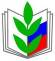 ОБЩЕРОССИЙСКИЙ  ПРОФСОЮЗ РАБОТНИКОВ НАРОДНОГО ОБРАЗОВАНИЯ  И НАУКИ РОССИЙСКОЙ ФЕДЕРАЦИИАртемовская городская организация Профессиональный союза работников народного образования и науки Российской Федерации(Артемовская городская организация Общероссийского Профсоюза образования)Утверждено Постановлением Президиума Артемовской городской организации Профессионального союза работников народного образования и науки РФот 20.12.2021 № 17Базовая таблицаматериальной помощи членам Профсоюза на 2022 год       Президиум Артемовской городской организации Профессионального союза работников народного образования и науки РФ от 20.12.2021, протокол № 17       ПОСТАНОВЛЯЕТ:       Утвердить базовую таблицу материальной помощи членам Профсоюза на 2022 год:Председатель                                                                Н.А. ТимофееваОБЩЕРОССИЙСКИЙ ПРОФЕССИОНАЛЬНЫЙ СОЮЗ РАБОТНИКОВ НАРОДНОГО ОБРАЗОВАНИЯ И НАУКИ РОССИЙСКОЙ ФЕДЕРАЦИИАртемовская городская организация Профессионального союза работников народного образования и науки Российской Федерации(Артемовская городская организация Общероссийского Профсоюза образования)ПРЕЗИДИУМПОСТАНОВЛЕНИЕ20 декабря 2021 года                                                                       № 17 - 1ОБЩЕРОССИЙСКИЙ ПРОФЕССИОНАЛЬНЫЙ СОЮЗ РАБОТНИКОВ НАРОДНОГО ОБРАЗОВАНИЯ И НАУКИ РОССИЙСКОЙ ФЕДЕРАЦИИАртемовская городская организация Профессионального союза работников народного образования и науки Российской Федерации(Артемовская городская организация Общероссийского Профсоюза образования)ПРЕЗИДИУМПОСТАНОВЛЕНИЕ20 декабря 2021 года                                                                       № 17 - 1ОБЩЕРОССИЙСКИЙ ПРОФЕССИОНАЛЬНЫЙ СОЮЗ РАБОТНИКОВ НАРОДНОГО ОБРАЗОВАНИЯ И НАУКИ РОССИЙСКОЙ ФЕДЕРАЦИИАртемовская городская организация Профессионального союза работников народного образования и науки Российской Федерации(Артемовская городская организация Общероссийского Профсоюза образования)ПРЕЗИДИУМПОСТАНОВЛЕНИЕ20 декабря 2021 года                                                                       № 17 - 1ОБЩЕРОССИЙСКИЙ ПРОФЕССИОНАЛЬНЫЙ СОЮЗ РАБОТНИКОВ НАРОДНОГО ОБРАЗОВАНИЯ И НАУКИРОССИЙСКОЙ ФЕДЕРАЦИИАртемовская городская организация Профессионального союза работников народного образования и науки Российской Федерации(Артемовская городская организация Общероссийского Профсоюза образования)ПРЕЗИДИУМПОСТАНОВЛЕНИЕ20 декабря 2021 года                                                                       № 17 - 2ОБЩЕРОССИЙСКИЙ ПРОФЕССИОНАЛЬНЫЙ СОЮЗ РАБОТНИКОВ НАРОДНОГО ОБРАЗОВАНИЯ И НАУКИРОССИЙСКОЙ ФЕДЕРАЦИИАртемовская городская организация Профессионального союза работников народного образования и науки Российской Федерации(Артемовская городская организация Общероссийского Профсоюза образования)ПРЕЗИДИУМПОСТАНОВЛЕНИЕ20 декабря 2021 года                                                                       № 17 - 2ОБЩЕРОССИЙСКИЙ ПРОФЕССИОНАЛЬНЫЙ СОЮЗ РАБОТНИКОВ НАРОДНОГО ОБРАЗОВАНИЯ И НАУКИРОССИЙСКОЙ ФЕДЕРАЦИИАртемовская городская организация Профессионального союза работников народного образования и науки Российской Федерации(Артемовская городская организация Общероссийского Профсоюза образования)ПРЕЗИДИУМПОСТАНОВЛЕНИЕ20 декабря 2021 года                                                                       № 17 - 2ОБЩЕРОССИЙСКИЙ ПРОФЕССИОНАЛЬНЫЙ СОЮЗ РАБОТНИКОВ НАРОДНОГО ОБРАЗОВАНИЯ И НАУКИ РОССИЙСКОЙ ФЕДЕРАЦИИАртемовская городская организация Профессионального союза работников народного образования и науки Российской Федерации(Артемовская городская организация Общероссийского Профсоюза образования)ПРЕЗИДИУМПОСТАНОВЛЕНИЕ20 декабря 2021 года                                                                       № 17 - 3ОБЩЕРОССИЙСКИЙ ПРОФЕССИОНАЛЬНЫЙ СОЮЗ РАБОТНИКОВ НАРОДНОГО ОБРАЗОВАНИЯ И НАУКИ РОССИЙСКОЙ ФЕДЕРАЦИИАртемовская городская организация Профессионального союза работников народного образования и науки Российской Федерации(Артемовская городская организация Общероссийского Профсоюза образования)ПРЕЗИДИУМПОСТАНОВЛЕНИЕ20 декабря 2021 года                                                                       № 17 - 3ОБЩЕРОССИЙСКИЙ ПРОФЕССИОНАЛЬНЫЙ СОЮЗ РАБОТНИКОВ НАРОДНОГО ОБРАЗОВАНИЯ И НАУКИ РОССИЙСКОЙ ФЕДЕРАЦИИАртемовская городская организация Профессионального союза работников народного образования и науки Российской Федерации(Артемовская городская организация Общероссийского Профсоюза образования)ПРЕЗИДИУМПОСТАНОВЛЕНИЕ20 декабря 2021 года                                                                       № 17 - 3ОБЩЕРОССИЙСКИЙ ПРОФЕССИОНАЛЬНЫЙ СОЮЗ РАБОТНИКОВ НАРОДНОГО ОБРАЗОВАНИЯ И НАУКИ РОССИЙСКОЙ ФЕДЕРАЦИИАртемовская городская организация Профессионального союза работников народного образования и науки Российской Федерации(Артемовская городская организация Общероссийского Профсоюза образования)ПРЕЗИДИУМПОСТАНОВЛЕНИЕ20 декабря 2021 года                                                                       № 17 - 4ОБЩЕРОССИЙСКИЙ ПРОФЕССИОНАЛЬНЫЙ СОЮЗ РАБОТНИКОВ НАРОДНОГО ОБРАЗОВАНИЯ И НАУКИ РОССИЙСКОЙ ФЕДЕРАЦИИАртемовская городская организация Профессионального союза работников народного образования и науки Российской Федерации(Артемовская городская организация Общероссийского Профсоюза образования)ПРЕЗИДИУМПОСТАНОВЛЕНИЕ20 декабря 2021 года                                                                       № 17 - 4ОБЩЕРОССИЙСКИЙ ПРОФЕССИОНАЛЬНЫЙ СОЮЗ РАБОТНИКОВ НАРОДНОГО ОБРАЗОВАНИЯ И НАУКИ РОССИЙСКОЙ ФЕДЕРАЦИИАртемовская городская организация Профессионального союза работников народного образования и науки Российской Федерации(Артемовская городская организация Общероссийского Профсоюза образования)ПРЕЗИДИУМПОСТАНОВЛЕНИЕ20 декабря 2021 года                                                                       № 17 - 4ОБЩЕРОССИЙСКИЙ ПРОФЕССИОНАЛЬНЫЙ СОЮЗ РАБОТНИКОВ НАРОДНОГО ОБРАЗОВАНИЯ И НАУКИ РОССИЙСКОЙ ФЕДЕРАЦИИАртемовская городская организация Профессионального союза работников народного образования и науки Российской Федерации(Артемовская городская организация Общероссийского Профсоюза образования)ПРЕЗИДИУМПОСТАНОВЛЕНИЕ20 декабря 2021 года                                                                       № 17 - 5ОБЩЕРОССИЙСКИЙ ПРОФЕССИОНАЛЬНЫЙ СОЮЗ РАБОТНИКОВ НАРОДНОГО ОБРАЗОВАНИЯ И НАУКИ РОССИЙСКОЙ ФЕДЕРАЦИИАртемовская городская организация Профессионального союза работников народного образования и науки Российской Федерации(Артемовская городская организация Общероссийского Профсоюза образования)ПРЕЗИДИУМПОСТАНОВЛЕНИЕ20 декабря 2021 года                                                                       № 17 - 5ОБЩЕРОССИЙСКИЙ ПРОФЕССИОНАЛЬНЫЙ СОЮЗ РАБОТНИКОВ НАРОДНОГО ОБРАЗОВАНИЯ И НАУКИ РОССИЙСКОЙ ФЕДЕРАЦИИАртемовская городская организация Профессионального союза работников народного образования и науки Российской Федерации(Артемовская городская организация Общероссийского Профсоюза образования)ПРЕЗИДИУМПОСТАНОВЛЕНИЕ20 декабря 2021 года                                                                       № 17 - 5ОБЩЕРОССИЙСКИЙ ПРОФЕССИОНАЛЬНЫЙ СОЮЗ РАБОТНИКОВ НАРОДНОГО ОБРАЗОВАНИЯ И НАУКИ РОССИЙСКОЙ ФЕДЕРАЦИИАртемовская городская организация Профессионального союза работников народного образования и науки Российской Федерации(Артемовская городская организация Общероссийского Профсоюза образования)ПРЕЗИДИУМПОСТАНОВЛЕНИЕ20 декабря 2021 года                                                                       № 17 - 6ОБЩЕРОССИЙСКИЙ ПРОФЕССИОНАЛЬНЫЙ СОЮЗ РАБОТНИКОВ НАРОДНОГО ОБРАЗОВАНИЯ И НАУКИ РОССИЙСКОЙ ФЕДЕРАЦИИАртемовская городская организация Профессионального союза работников народного образования и науки Российской Федерации(Артемовская городская организация Общероссийского Профсоюза образования)ПРЕЗИДИУМПОСТАНОВЛЕНИЕ20 декабря 2021 года                                                                       № 17 - 6ОБЩЕРОССИЙСКИЙ ПРОФЕССИОНАЛЬНЫЙ СОЮЗ РАБОТНИКОВ НАРОДНОГО ОБРАЗОВАНИЯ И НАУКИ РОССИЙСКОЙ ФЕДЕРАЦИИАртемовская городская организация Профессионального союза работников народного образования и науки Российской Федерации(Артемовская городская организация Общероссийского Профсоюза образования)ПРЕЗИДИУМПОСТАНОВЛЕНИЕ20 декабря 2021 года                                                                       № 17 - 6ОБЩЕРОССИЙСКИЙ ПРОФЕССИОНАЛЬНЫЙ СОЮЗ РАБОТНИКОВ НАРОДНОГО ОБРАЗОВАНИЯ И НАУКИ РОССИЙСКОЙ ФЕДЕРАЦИИАртемовская городская организация Профессионального союза работников народного образования и науки Российской Федерации(Артемовская городская организация Общероссийского Профсоюза образования)ПРЕЗИДИУМПОСТАНОВЛЕНИЕ20 декабря 2021 года                                                                       № 17 - 7ОБЩЕРОССИЙСКИЙ ПРОФЕССИОНАЛЬНЫЙ СОЮЗ РАБОТНИКОВ НАРОДНОГО ОБРАЗОВАНИЯ И НАУКИ РОССИЙСКОЙ ФЕДЕРАЦИИАртемовская городская организация Профессионального союза работников народного образования и науки Российской Федерации(Артемовская городская организация Общероссийского Профсоюза образования)ПРЕЗИДИУМПОСТАНОВЛЕНИЕ20 декабря 2021 года                                                                       № 17 - 7ОБЩЕРОССИЙСКИЙ ПРОФЕССИОНАЛЬНЫЙ СОЮЗ РАБОТНИКОВ НАРОДНОГО ОБРАЗОВАНИЯ И НАУКИ РОССИЙСКОЙ ФЕДЕРАЦИИАртемовская городская организация Профессионального союза работников народного образования и науки Российской Федерации(Артемовская городская организация Общероссийского Профсоюза образования)ПРЕЗИДИУМПОСТАНОВЛЕНИЕ20 декабря 2021 года                                                                       № 17 - 7ОБЩЕРОССИЙСКИЙ ПРОФЕССИОНАЛЬНЫЙ СОЮЗ РАБОТНИКОВ НАРОДНОГО ОБРАЗОВАНИЯ И НАУКИ РОССИЙСКОЙ ФЕДЕРАЦИИАртемовская городская организация Профессионального союза работников народного образования и науки Российской Федерации(Артемовская городская организация Общероссийского Профсоюза образования)ПРЕЗИДИУМПОСТАНОВЛЕНИЕ20 декабря 2021 года                                                                       № 17 -  9ОБЩЕРОССИЙСКИЙ ПРОФЕССИОНАЛЬНЫЙ СОЮЗ РАБОТНИКОВ НАРОДНОГО ОБРАЗОВАНИЯ И НАУКИ РОССИЙСКОЙ ФЕДЕРАЦИИАртемовская городская организация Профессионального союза работников народного образования и науки Российской Федерации(Артемовская городская организация Общероссийского Профсоюза образования)ПРЕЗИДИУМПОСТАНОВЛЕНИЕ20 декабря 2021 года                                                                       № 17 - 10ОБЩЕРОССИЙСКИЙ ПРОФЕССИОНАЛЬНЫЙ СОЮЗ РАБОТНИКОВ НАРОДНОГО ОБРАЗОВАНИЯ И НАУКИ РОССИЙСКОЙ ФЕДЕРАЦИИАртемовская городская организация Профессионального союза работников народного образования и науки Российской Федерации(Артемовская городская организация Общероссийского Профсоюза образования)ПРЕЗИДИУМПОСТАНОВЛЕНИЕ20 декабря 2021 года                                                                       № 17 - 10ОБЩЕРОССИЙСКИЙ ПРОФЕССИОНАЛЬНЫЙ СОЮЗ РАБОТНИКОВ НАРОДНОГО ОБРАЗОВАНИЯ И НАУКИ РОССИЙСКОЙ ФЕДЕРАЦИИАртемовская городская организация Профессионального союза работников народного образования и науки Российской Федерации(Артемовская городская организация Общероссийского Профсоюза образования)ПРЕЗИДИУМПОСТАНОВЛЕНИЕ20 декабря 2021 года                                                                       № 17 - 10ОБЩЕРОССИЙСКИЙ ПРОФЕССИОНАЛЬНЫЙ СОЮЗ РАБОТНИКОВ НАРОДНОГО ОБРАЗОВАНИЯ И НАУКИ РОССИЙСКОЙ ФЕДЕРАЦИИАртемовская городская организация Профессионального союза работников народного образования и науки Российской Федерации(Артемовская городская организация Общероссийского Профсоюза образования)ПРЕЗИДИУМПОСТАНОВЛЕНИЕ20 декабря 2021 года                                                                       № 17 - 11ОБЩЕРОССИЙСКИЙ ПРОФЕССИОНАЛЬНЫЙ СОЮЗ РАБОТНИКОВ НАРОДНОГО ОБРАЗОВАНИЯ И НАУКИ РОССИЙСКОЙ ФЕДЕРАЦИИАртемовская городская организация Профессионального союза работников народного образования и науки Российской Федерации(Артемовская городская организация Общероссийского Профсоюза образования)ПРЕЗИДИУМПОСТАНОВЛЕНИЕ20 декабря 2021 года                                                                       № 17 - 11ОБЩЕРОССИЙСКИЙ ПРОФЕССИОНАЛЬНЫЙ СОЮЗ РАБОТНИКОВ НАРОДНОГО ОБРАЗОВАНИЯ И НАУКИ РОССИЙСКОЙ ФЕДЕРАЦИИАртемовская городская организация Профессионального союза работников народного образования и науки Российской Федерации(Артемовская городская организация Общероссийского Профсоюза образования)ПРЕЗИДИУМПОСТАНОВЛЕНИЕ20 декабря 2021 года                                                                       № 17 - 11ОБЩЕРОССИЙСКИЙ ПРОФЕССИОНАЛЬНЫЙ СОЮЗ РАБОТНИКОВ НАРОДНОГО ОБРАЗОВАНИЯ И НАУКИ РОССИЙСКОЙ ФЕДЕРАЦИИОБЩЕРОССИЙСКИЙ ПРОФЕССИОНАЛЬНЫЙ СОЮЗ РАБОТНИКОВ НАРОДНОГО ОБРАЗОВАНИЯ И НАУКИ РОССИЙСКОЙ ФЕДЕРАЦИИОБЩЕРОССИЙСКИЙ ПРОФЕССИОНАЛЬНЫЙ СОЮЗ РАБОТНИКОВ НАРОДНОГО ОБРАЗОВАНИЯ И НАУКИ РОССИЙСКОЙ ФЕДЕРАЦИИОБЩЕРОССИЙСКИЙ ПРОФЕССИОНАЛЬНЫЙ СОЮЗ РАБОТНИКОВ НАРОДНОГО ОБРАЗОВАНИЯ И НАУКИ РОССИЙСКОЙ ФЕДЕРАЦИИОБЩЕРОССИЙСКИЙ ПРОФЕССИОНАЛЬНЫЙ СОЮЗ РАБОТНИКОВ НАРОДНОГО ОБРАЗОВАНИЯ И НАУКИ РОССИЙСКОЙ ФЕДЕРАЦИИОБЩЕРОССИЙСКИЙ ПРОФЕССИОНАЛЬНЫЙ СОЮЗ РАБОТНИКОВ НАРОДНОГО ОБРАЗОВАНИЯ И НАУКИ РОССИЙСКОЙ ФЕДЕРАЦИИОБЩЕРОССИЙСКИЙ ПРОФЕССИОНАЛЬНЫЙ СОЮЗ РАБОТНИКОВ НАРОДНОГО ОБРАЗОВАНИЯ И НАУКИ РОССИЙСКОЙ ФЕДЕРАЦИИОБЩЕРОССИЙСКИЙ ПРОФЕССИОНАЛЬНЫЙ СОЮЗ РАБОТНИКОВ НАРОДНОГО ОБРАЗОВАНИЯ И НАУКИ РОССИЙСКОЙ ФЕДЕРАЦИИОБЩЕРОССИЙСКИЙ ПРОФЕССИОНАЛЬНЫЙ СОЮЗ РАБОТНИКОВ НАРОДНОГО ОБРАЗОВАНИЯ И НАУКИ РОССИЙСКОЙ ФЕДЕРАЦИИОБЩЕРОССИЙСКИЙ ПРОФЕССИОНАЛЬНЫЙ СОЮЗ РАБОТНИКОВ НАРОДНОГО ОБРАЗОВАНИЯ И НАУКИ РОССИЙСКОЙ ФЕДЕРАЦИИОБЩЕРОССИЙСКИЙ ПРОФЕССИОНАЛЬНЫЙ СОЮЗ РАБОТНИКОВ НАРОДНОГО ОБРАЗОВАНИЯ И НАУКИ РОССИЙСКОЙ ФЕДЕРАЦИИАртемовская городская организация Общероссийского Артемовская городская организация Общероссийского Артемовская городская организация Общероссийского Артемовская городская организация Общероссийского Артемовская городская организация Общероссийского Артемовская городская организация Общероссийского Профсоюза образованияПрофсоюза образованияПрофсоюза образования                                                                        РЕЕСТР ПЕРВИЧНЫХ ПРОФСОЮЗНЫХ ОРГАНИЗАЦИЙ                                                                        РЕЕСТР ПЕРВИЧНЫХ ПРОФСОЮЗНЫХ ОРГАНИЗАЦИЙ                                                                        РЕЕСТР ПЕРВИЧНЫХ ПРОФСОЮЗНЫХ ОРГАНИЗАЦИЙПО СОСТОЯНИЮ НА 01.01.2022г.ПО СОСТОЯНИЮ НА 01.01.2022г.№ п/пНаименование первичных профсоюзных организацийЧисленность работниковКоличество членов ПрофсоюзаКоличество членов ПрофсоюзаКоличество членов Профсоюза% охвата 2021 г.% охвата 2020 г.РазностьРазностьРазность1МБДОУ № 13177722,5822,580,000,000,002МБДОУ № 22444416,6726,09-9,42-9,42-9,423МБДОУ № 44742424289,3689,360,000,000,004МАДОУ № 55221212140,3838,781,601,601,605МБДОУ № 73344412,1219,44-7,32-7,32-7,326МБДОУ № 123488823,5330,30-6,77-6,77-6,777МБДОУ № 131811111161,1175,00-13,89-13,89-13,898МБДОУ № 154535353577,7863,7913,9913,9913,999МАДОУ № 183444411,7611,760,000,000,0010МБДОУ № 216417171726,5635,32-8,76-8,76-8,7611МБДОУ № 261911111157,8950,007,897,897,8912МБДОУ № 303631313186,1180,006,116,116,1113МБДОУ № 313413131338,2438,89-0,65-0,65-0,6514МАДОУ - ЦРР №" 326819191927,9435,48-7,54-7,54-7,5415МБДОУ № 333920202051,2881,48-30,20-30,20-30,2016МБДОУ № 352988827,5937,04-9,45-9,45-9,4517МБДОУ № 372311111147,8347,830,000,000,0018МБОУ "СОШ № 19"1411111178,5721,7456,8356,8356,8319МАОУ "Лицей № 21"5923232338,9826,3212,6612,6612,6620МАОУ СОШ № 5612316161613,0117,89-4,88-4,88-4,8882631631631638,2632,126,146,146,1421МБДОУ № 381266650,0050,000,000,000,0022МБДОУ № 401513131386,6786,670,000,000,0023МБОУ "СОШ № 3"3216161650,0047,062,942,942,9424МБОУ СОШ № 43925252564,1062,501,601,601,6025МБОУ "ООШ № 5"2819191967,8673,08-5,22-5,22-5,2226МБОУ "СОШ № 6"4211111126,1937,50-11,31-11,31-11,3127МБОУ "СОШ № 7"2012121260,0060,000,000,000,0028МАОУ "СОШ № 8"7133333346,4833,3313,1513,1513,1529МБОУ "СОШ № 9"6615151522,7317,655,085,085,0830МБОУ "СОШ № 10"3777718,9225,16-6,24-6,24-6,2431МАОУ "СОШ № 12"7522222229,3329,030,300,300,3032МБОУ "СОШ № 14"4877714,5814,580,000,000,0033МБОУ "СОШ № 16"5466611,1111,76-0,65-0,65-0,6534МБОУ "СОШ № 17"2288836,3632,004,364,364,3635МБОУ "СОШ № 18"4011111127,5048,57-21,07-21,07-21,0760121121121135,1145,80-10,69-10,69-10,6936МАОУ ЦДО  "Фаворит"2012121260,0052,387,627,627,6237МАОУ № 24 "ДХШ"2055525,0033,33-8,33-8,33-8,334017171742,5045,45-2,95-2,95-2,9538М КУ АГО "ЦОДСО"4915151530,6123,686,936,936,9339ГАУ СО "Санаторий "Юбилейный"57575757100,00100,000,000,000,0010672727267,9256,0611,8611,8611,86ИТОГО:157361661661639,1640,15-0,99-0,99-0,99Председатель Н.А. ТимофееваН.А. Тимофееваорганизации Профсоюза(И.О.Ф.)(И.О.Ф.)(И.О.Ф.)ОТЧЕТ  за 2021 годОТЧЕТ  за 2021 годОТЧЕТ  за 2021 годОТЧЕТ  за 2021 годОТЧЕТ  за 2021 годОТЧЕТ  за 2021 годОТЧЕТ  за 2021 годОТЧЕТ  за 2021 годОТЧЕТ  за 2021 годОТЧЕТ  за 2021 годОТЧЕТ  за 2021 годОТЧЕТ  за 2021 годОТЧЕТ  за 2021 годОТЧЕТ  за 2021 годо правозащитной работе   _Артемовская городская организация Общероссийского Профсоюза образования_о правозащитной работе   _Артемовская городская организация Общероссийского Профсоюза образования_о правозащитной работе   _Артемовская городская организация Общероссийского Профсоюза образования_о правозащитной работе   _Артемовская городская организация Общероссийского Профсоюза образования_о правозащитной работе   _Артемовская городская организация Общероссийского Профсоюза образования_о правозащитной работе   _Артемовская городская организация Общероссийского Профсоюза образования_о правозащитной работе   _Артемовская городская организация Общероссийского Профсоюза образования_о правозащитной работе   _Артемовская городская организация Общероссийского Профсоюза образования_о правозащитной работе   _Артемовская городская организация Общероссийского Профсоюза образования_о правозащитной работе   _Артемовская городская организация Общероссийского Профсоюза образования_о правозащитной работе   _Артемовская городская организация Общероссийского Профсоюза образования_о правозащитной работе   _Артемовская городская организация Общероссийского Профсоюза образования_о правозащитной работе   _Артемовская городская организация Общероссийского Профсоюза образования_о правозащитной работе   _Артемовская городская организация Общероссийского Профсоюза образования_№ П О К А З А Т Е Л И П О К А З А Т Е Л И П О К А З А Т Е Л И П О К А З А Т Е Л И П О К А З А Т Е Л И П О К А З А Т Е Л И П О К А З А Т Е Л И П О К А З А Т Е Л И Отчетный год  Отчетный год  Отчетный год  Отчетный год  Отчетный год  1Количество внештатных правовых инспекторов трудаКоличество внештатных правовых инспекторов трудаКоличество внештатных правовых инспекторов трудаКоличество внештатных правовых инспекторов трудаКоличество внештатных правовых инспекторов трудаКоличество внештатных правовых инспекторов трудаКоличество внештатных правовых инспекторов труда1 1 1 1 1 2Проведено проверок работодателей                                           Проведено проверок работодателей                                           Проведено проверок работодателей                                           Проведено проверок работодателей                                           Проведено проверок работодателей                                           Проведено проверок работодателей                                           Проведено проверок работодателей                                           Проведено проверок работодателей                                           Проведено проверок работодателей                                           всеговсего91912в том числе:в том числе:в том числе:в том числе:в том числе:в том числе:в том числе:в том числе:в том числе:в том числе:в том числе:в том числе:22.1.комплексных (по вопросам трудового законодательства и иных актов, содержащих нормы трудового права)комплексных (по вопросам трудового законодательства и иных актов, содержащих нормы трудового права)комплексных (по вопросам трудового законодательства и иных актов, содержащих нормы трудового права)комплексных (по вопросам трудового законодательства и иных актов, содержащих нормы трудового права)комплексных (по вопросам трудового законодательства и иных актов, содержащих нормы трудового права)комплексных (по вопросам трудового законодательства и иных актов, содержащих нормы трудового права)комплексных (по вопросам трудового законодательства и иных актов, содержащих нормы трудового права)комплексных (по вопросам трудового законодательства и иных актов, содержащих нормы трудового права)комплексных (по вопросам трудового законодательства и иных актов, содержащих нормы трудового права)комплексных (по вопросам трудового законодательства и иных актов, содержащих нормы трудового права)комплексных (по вопросам трудового законодательства и иных актов, содержащих нормы трудового права)4 22.1.2.1.1.совместно с органами прокуратурысовместно с органами прокуратурысовместно с органами прокуратурысовместно с органами прокуратурысовместно с органами прокуратурысовместно с органами прокуратурысовместно с органами прокуратурысовместно с органами прокуратурысовместно с органами прокуратурысовместно с органами прокуратуры0 22.1.2.1.2.совместно с федеральной инспекцией трудасовместно с федеральной инспекцией трудасовместно с федеральной инспекцией трудасовместно с федеральной инспекцией трудасовместно с федеральной инспекцией трудасовместно с федеральной инспекцией трудасовместно с федеральной инспекцией трудасовместно с федеральной инспекцией трудасовместно с федеральной инспекцией трудасовместно с федеральной инспекцией труда0 22.1.2.1.3.совместно с органами, осуществляющими управление в сфере образования, и органами, осуществляющими полномочия по государственному контролю (надзору) в области образованиясовместно с органами, осуществляющими управление в сфере образования, и органами, осуществляющими полномочия по государственному контролю (надзору) в области образованиясовместно с органами, осуществляющими управление в сфере образования, и органами, осуществляющими полномочия по государственному контролю (надзору) в области образованиясовместно с органами, осуществляющими управление в сфере образования, и органами, осуществляющими полномочия по государственному контролю (надзору) в области образованиясовместно с органами, осуществляющими управление в сфере образования, и органами, осуществляющими полномочия по государственному контролю (надзору) в области образованиясовместно с органами, осуществляющими управление в сфере образования, и органами, осуществляющими полномочия по государственному контролю (надзору) в области образованиясовместно с органами, осуществляющими управление в сфере образования, и органами, осуществляющими полномочия по государственному контролю (надзору) в области образованиясовместно с органами, осуществляющими управление в сфере образования, и органами, осуществляющими полномочия по государственному контролю (надзору) в области образованиясовместно с органами, осуществляющими управление в сфере образования, и органами, осуществляющими полномочия по государственному контролю (надзору) в области образованиясовместно с органами, осуществляющими управление в сфере образования, и органами, осуществляющими полномочия по государственному контролю (надзору) в области образования4 22.2.тематических региональныхтематических региональныхтематических региональныхтематических региональныхтематических региональныхтематических региональныхтематических региональныхтематических региональныхтематических региональныхтематических региональныхтематических региональных74 22.2.2.2.1.совместно с органами прокуратурысовместно с органами прокуратурысовместно с органами прокуратурысовместно с органами прокуратурысовместно с органами прокуратурысовместно с органами прокуратурысовместно с органами прокуратурысовместно с органами прокуратурысовместно с органами прокуратурысовместно с органами прокуратуры 022.2.2.2.2.совместно с федеральной инспекцией трудасовместно с федеральной инспекцией трудасовместно с федеральной инспекцией трудасовместно с федеральной инспекцией трудасовместно с федеральной инспекцией трудасовместно с федеральной инспекцией трудасовместно с федеральной инспекцией трудасовместно с федеральной инспекцией трудасовместно с федеральной инспекцией трудасовместно с федеральной инспекцией труда0 22.2.2.2.3.совместно с органами, осуществляющими управление в сфере образования, и органами, осуществляющими полномочия по государственному контролю (надзору) в области образованиясовместно с органами, осуществляющими управление в сфере образования, и органами, осуществляющими полномочия по государственному контролю (надзору) в области образованиясовместно с органами, осуществляющими управление в сфере образования, и органами, осуществляющими полномочия по государственному контролю (надзору) в области образованиясовместно с органами, осуществляющими управление в сфере образования, и органами, осуществляющими полномочия по государственному контролю (надзору) в области образованиясовместно с органами, осуществляющими управление в сфере образования, и органами, осуществляющими полномочия по государственному контролю (надзору) в области образованиясовместно с органами, осуществляющими управление в сфере образования, и органами, осуществляющими полномочия по государственному контролю (надзору) в области образованиясовместно с органами, осуществляющими управление в сфере образования, и органами, осуществляющими полномочия по государственному контролю (надзору) в области образованиясовместно с органами, осуществляющими управление в сфере образования, и органами, осуществляющими полномочия по государственному контролю (надзору) в области образованиясовместно с органами, осуществляющими управление в сфере образования, и органами, осуществляющими полномочия по государственному контролю (надзору) в области образованиясовместно с органами, осуществляющими управление в сфере образования, и органами, осуществляющими полномочия по государственному контролю (надзору) в области образования74 22.3.тематических местныхтематических местныхтематических местныхтематических местныхтематических местныхтематических местныхтематических местныхтематических местныхтематических местныхтематических местныхтематических местных3 22.3.2.3.1.совместно с органами прокуратурысовместно с органами прокуратурысовместно с органами прокуратурысовместно с органами прокуратурысовместно с органами прокуратурысовместно с органами прокуратурысовместно с органами прокуратурысовместно с органами прокуратурысовместно с органами прокуратурысовместно с органами прокуратуры0 22.3.2.3.2.совместно с федеральной инспекцией трудасовместно с федеральной инспекцией трудасовместно с федеральной инспекцией трудасовместно с федеральной инспекцией трудасовместно с федеральной инспекцией трудасовместно с федеральной инспекцией трудасовместно с федеральной инспекцией трудасовместно с федеральной инспекцией трудасовместно с федеральной инспекцией трудасовместно с федеральной инспекцией труда0 22.3.2.3.3.совместно с органами, осуществляющими управление в сфере образования, и органами, осуществляющими полномочия по государственному контролю (надзору) в области образованиясовместно с органами, осуществляющими управление в сфере образования, и органами, осуществляющими полномочия по государственному контролю (надзору) в области образованиясовместно с органами, осуществляющими управление в сфере образования, и органами, осуществляющими полномочия по государственному контролю (надзору) в области образованиясовместно с органами, осуществляющими управление в сфере образования, и органами, осуществляющими полномочия по государственному контролю (надзору) в области образованиясовместно с органами, осуществляющими управление в сфере образования, и органами, осуществляющими полномочия по государственному контролю (надзору) в области образованиясовместно с органами, осуществляющими управление в сфере образования, и органами, осуществляющими полномочия по государственному контролю (надзору) в области образованиясовместно с органами, осуществляющими управление в сфере образования, и органами, осуществляющими полномочия по государственному контролю (надзору) в области образованиясовместно с органами, осуществляющими управление в сфере образования, и органами, осуществляющими полномочия по государственному контролю (надзору) в области образованиясовместно с органами, осуществляющими управление в сфере образования, и органами, осуществляющими полномочия по государственному контролю (надзору) в области образованиясовместно с органами, осуществляющими управление в сфере образования, и органами, осуществляющими полномочия по государственному контролю (надзору) в области образования3  3Количество направленных работодателям представлений об устранении выявленных нарушений трудового законодательства и иных актов, содержащих нормы трудового праваКоличество направленных работодателям представлений об устранении выявленных нарушений трудового законодательства и иных актов, содержащих нормы трудового праваКоличество направленных работодателям представлений об устранении выявленных нарушений трудового законодательства и иных актов, содержащих нормы трудового праваКоличество направленных работодателям представлений об устранении выявленных нарушений трудового законодательства и иных актов, содержащих нормы трудового праваКоличество направленных работодателям представлений об устранении выявленных нарушений трудового законодательства и иных актов, содержащих нормы трудового праваКоличество направленных работодателям представлений об устранении выявленных нарушений трудового законодательства и иных актов, содержащих нормы трудового праваКоличество направленных работодателям представлений об устранении выявленных нарушений трудового законодательства и иных актов, содержащих нормы трудового праваКоличество направленных работодателям представлений об устранении выявленных нарушений трудового законодательства и иных актов, содержащих нормы трудового праваКоличество направленных работодателям представлений об устранении выявленных нарушений трудового законодательства и иных актов, содержащих нормы трудового прававсеговсеговсего22 3в том числе:в том числе:в том числе:в том числе:в том числе:в том числе:в том числе:в том числе:в том числе:в том числе:в том числе:в том числе:в том числе:33.1.количество выявленных нарушений, указанных в представленияхколичество выявленных нарушений, указанных в представленияхколичество выявленных нарушений, указанных в представленияхколичество выявленных нарушений, указанных в представленияхколичество выявленных нарушений, указанных в представленияхколичество выявленных нарушений, указанных в представленияхколичество выявленных нарушений, указанных в представленияхколичество выявленных нарушений, указанных в представленияхколичество выявленных нарушений, указанных в представленияхколичество выявленных нарушений, указанных в представленияхколичество выявленных нарушений, указанных в представлениях22 33.2.из них устраненоиз них устраненоиз них устраненоиз них устраненоиз них устраненоиз них устраненоиз них устраненоиз них устраненоиз них устраненоиз них устраненоиз них устранено22  33.3.восстановлено на работевосстановлено на работевосстановлено на работевосстановлено на работевосстановлено на работевосстановлено на работевосстановлено на работевосстановлено на работевосстановлено на работевосстановлено на работевосстановлено на работе0 4Количество материалов, направленных в органы прокуратурыКоличество материалов, направленных в органы прокуратурыКоличество материалов, направленных в органы прокуратурыКоличество материалов, направленных в органы прокуратурыКоличество материалов, направленных в органы прокуратурыКоличество материалов, направленных в органы прокуратурыКоличество материалов, направленных в органы прокуратурыКоличество материалов, направленных в органы прокуратурыКоличество материалов, направленных в органы прокуратурывсеговсеговсего0 44.1.приняты меры прокурорского реагирования (протесты, представления об устранении нарушений законодательства) приняты меры прокурорского реагирования (протесты, представления об устранении нарушений законодательства) приняты меры прокурорского реагирования (протесты, представления об устранении нарушений законодательства) приняты меры прокурорского реагирования (протесты, представления об устранении нарушений законодательства) приняты меры прокурорского реагирования (протесты, представления об устранении нарушений законодательства) приняты меры прокурорского реагирования (протесты, представления об устранении нарушений законодательства) приняты меры прокурорского реагирования (протесты, представления об устранении нарушений законодательства) приняты меры прокурорского реагирования (протесты, представления об устранении нарушений законодательства) приняты меры прокурорского реагирования (протесты, представления об устранении нарушений законодательства) приняты меры прокурорского реагирования (протесты, представления об устранении нарушений законодательства) приняты меры прокурорского реагирования (протесты, представления об устранении нарушений законодательства) 0 44.1.4.1.1.в том числе возбуждено уголовных делв том числе возбуждено уголовных делв том числе возбуждено уголовных делв том числе возбуждено уголовных делв том числе возбуждено уголовных делв том числе возбуждено уголовных делв том числе возбуждено уголовных делв том числе возбуждено уголовных делв том числе возбуждено уголовных делв том числе возбуждено уголовных дел0 44.1.4.1.1.4.1.1.1.осуждено должностных лиц (т.е. имеется обвинительный приговор)осуждено должностных лиц (т.е. имеется обвинительный приговор)осуждено должностных лиц (т.е. имеется обвинительный приговор)осуждено должностных лиц (т.е. имеется обвинительный приговор)осуждено должностных лиц (т.е. имеется обвинительный приговор)осуждено должностных лиц (т.е. имеется обвинительный приговор)осуждено должностных лиц (т.е. имеется обвинительный приговор)осуждено должностных лиц (т.е. имеется обвинительный приговор)осуждено должностных лиц (т.е. имеется обвинительный приговор) 044.1.4.1.2.привлечено должностных лиц к административной  ответственностипривлечено должностных лиц к административной  ответственностипривлечено должностных лиц к административной  ответственностипривлечено должностных лиц к административной  ответственностипривлечено должностных лиц к административной  ответственностипривлечено должностных лиц к административной  ответственностипривлечено должностных лиц к административной  ответственностипривлечено должностных лиц к административной  ответственностипривлечено должностных лиц к административной  ответственностипривлечено должностных лиц к административной  ответственности 044.1.4.1.2.4.1.2.1.в том числе дисквалифицировано (т. е. решением суда лицо лишено права занимать руководящие должности)в том числе дисквалифицировано (т. е. решением суда лицо лишено права занимать руководящие должности)в том числе дисквалифицировано (т. е. решением суда лицо лишено права занимать руководящие должности)в том числе дисквалифицировано (т. е. решением суда лицо лишено права занимать руководящие должности)в том числе дисквалифицировано (т. е. решением суда лицо лишено права занимать руководящие должности)в том числе дисквалифицировано (т. е. решением суда лицо лишено права занимать руководящие должности)в том числе дисквалифицировано (т. е. решением суда лицо лишено права занимать руководящие должности)в том числе дисквалифицировано (т. е. решением суда лицо лишено права занимать руководящие должности)в том числе дисквалифицировано (т. е. решением суда лицо лишено права занимать руководящие должности)0 5Количество материалов, направленных в федеральную инспекцию труда       Количество материалов, направленных в федеральную инспекцию труда       Количество материалов, направленных в федеральную инспекцию труда       Количество материалов, направленных в федеральную инспекцию труда       Количество материалов, направленных в федеральную инспекцию труда       Количество материалов, направленных в федеральную инспекцию труда       Количество материалов, направленных в федеральную инспекцию труда       Количество материалов, направленных в федеральную инспекцию труда       Количество материалов, направленных в федеральную инспекцию труда       всеговсеговсего 055.1.в том числе по привлечению должностных лиц к административной ответственностив том числе по привлечению должностных лиц к административной ответственностив том числе по привлечению должностных лиц к административной ответственностив том числе по привлечению должностных лиц к административной ответственностив том числе по привлечению должностных лиц к административной ответственностив том числе по привлечению должностных лиц к административной ответственностив том числе по привлечению должностных лиц к административной ответственностив том числе по привлечению должностных лиц к административной ответственностив том числе по привлечению должностных лиц к административной ответственностив том числе по привлечению должностных лиц к административной ответственностив том числе по привлечению должностных лиц к административной ответственности0 55.1.5.1.1.из них привлеченоиз них привлеченоиз них привлеченоиз них привлеченоиз них привлеченоиз них привлеченоиз них привлеченоиз них привлеченоиз них привлеченоиз них привлечено0 55.1.1.1.в том числе дисквалифицировано (т. е. решением суда лицо лишено права занимать руководящие должности)в том числе дисквалифицировано (т. е. решением суда лицо лишено права занимать руководящие должности)в том числе дисквалифицировано (т. е. решением суда лицо лишено права занимать руководящие должности)в том числе дисквалифицировано (т. е. решением суда лицо лишено права занимать руководящие должности)в том числе дисквалифицировано (т. е. решением суда лицо лишено права занимать руководящие должности)в том числе дисквалифицировано (т. е. решением суда лицо лишено права занимать руководящие должности)в том числе дисквалифицировано (т. е. решением суда лицо лишено права занимать руководящие должности)в том числе дисквалифицировано (т. е. решением суда лицо лишено права занимать руководящие должности)в том числе дисквалифицировано (т. е. решением суда лицо лишено права занимать руководящие должности) 06Количество требований о привлечении к дисциплинарной ответственности должностных лиц (статья 195 ТК РФ)                                                           Количество требований о привлечении к дисциплинарной ответственности должностных лиц (статья 195 ТК РФ)                                                           Количество требований о привлечении к дисциплинарной ответственности должностных лиц (статья 195 ТК РФ)                                                           Количество требований о привлечении к дисциплинарной ответственности должностных лиц (статья 195 ТК РФ)                                                           Количество требований о привлечении к дисциплинарной ответственности должностных лиц (статья 195 ТК РФ)                                                           Количество требований о привлечении к дисциплинарной ответственности должностных лиц (статья 195 ТК РФ)                                                           Количество требований о привлечении к дисциплинарной ответственности должностных лиц (статья 195 ТК РФ)                                                           Количество требований о привлечении к дисциплинарной ответственности должностных лиц (статья 195 ТК РФ)                                                           Количество требований о привлечении к дисциплинарной ответственности должностных лиц (статья 195 ТК РФ)                                                           Количество требований о привлечении к дисциплинарной ответственности должностных лиц (статья 195 ТК РФ)                                                           всеговсего0 6в том числе:в том числе:в том числе:в том числе:в том числе:в том числе:в том числе:в том числе:в том числе:в том числе:в том числе:в том числе:в том числе:66.1.привлечено (т. е. имеется приказ о дисциплинарном взыскании)привлечено (т. е. имеется приказ о дисциплинарном взыскании)привлечено (т. е. имеется приказ о дисциплинарном взыскании)привлечено (т. е. имеется приказ о дисциплинарном взыскании)привлечено (т. е. имеется приказ о дисциплинарном взыскании)привлечено (т. е. имеется приказ о дисциплинарном взыскании)привлечено (т. е. имеется приказ о дисциплинарном взыскании)привлечено (т. е. имеется приказ о дисциплинарном взыскании)привлечено (т. е. имеется приказ о дисциплинарном взыскании)привлечено (т. е. имеется приказ о дисциплинарном взыскании)привлечено (т. е. имеется приказ о дисциплинарном взыскании)0 66.2.уволеноуволеноуволеноуволеноуволеноуволеноуволеноуволеноуволеноуволеноуволено 07Оказана правовая помощь                                                                             Оказана правовая помощь                                                                             Оказана правовая помощь                                                                             Оказана правовая помощь                                                                             Оказана правовая помощь                                                                             Оказана правовая помощь                                                                             Оказана правовая помощь                                                                             Оказана правовая помощь                                                                             Оказана правовая помощь                                                                             Оказана правовая помощь                                                                             всеговсего77.1.в разработке коллективных договоров, соглашенийв разработке коллективных договоров, соглашенийв разработке коллективных договоров, соглашенийв разработке коллективных договоров, соглашенийв разработке коллективных договоров, соглашенийв разработке коллективных договоров, соглашенийв разработке коллективных договоров, соглашенийв разработке коллективных договоров, соглашенийв разработке коллективных договоров, соглашенийв разработке коллективных договоров, соглашенийв разработке коллективных договоров, соглашений19 77.3.в оформлении документов для обращения в комиссию по трудовым спорамв оформлении документов для обращения в комиссию по трудовым спорамв оформлении документов для обращения в комиссию по трудовым спорамв оформлении документов для обращения в комиссию по трудовым спорамв оформлении документов для обращения в комиссию по трудовым спорамв оформлении документов для обращения в комиссию по трудовым спорамв оформлении документов для обращения в комиссию по трудовым спорамв оформлении документов для обращения в комиссию по трудовым спорамв оформлении документов для обращения в комиссию по трудовым спорамв оформлении документов для обращения в комиссию по трудовым спорамв оформлении документов для обращения в комиссию по трудовым спорам 277.4.в оформлении документов в суды (исковые заявления, жалобы, ходатайства и др.)в оформлении документов в суды (исковые заявления, жалобы, ходатайства и др.)в оформлении документов в суды (исковые заявления, жалобы, ходатайства и др.)в оформлении документов в суды (исковые заявления, жалобы, ходатайства и др.)в оформлении документов в суды (исковые заявления, жалобы, ходатайства и др.)в оформлении документов в суды (исковые заявления, жалобы, ходатайства и др.)в оформлении документов в суды (исковые заявления, жалобы, ходатайства и др.)в оформлении документов в суды (исковые заявления, жалобы, ходатайства и др.)в оформлении документов в суды (исковые заявления, жалобы, ходатайства и др.)в оформлении документов в суды (исковые заявления, жалобы, ходатайства и др.)в оформлении документов в суды (исковые заявления, жалобы, ходатайства и др.)0 8Рассмотрено дел в судах с участием правовых инспекторов труда, юристов,  иных представителей профсоюзных организаций                                                                                           Рассмотрено дел в судах с участием правовых инспекторов труда, юристов,  иных представителей профсоюзных организаций                                                                                           Рассмотрено дел в судах с участием правовых инспекторов труда, юристов,  иных представителей профсоюзных организаций                                                                                           Рассмотрено дел в судах с участием правовых инспекторов труда, юристов,  иных представителей профсоюзных организаций                                                                                           Рассмотрено дел в судах с участием правовых инспекторов труда, юристов,  иных представителей профсоюзных организаций                                                                                           Рассмотрено дел в судах с участием правовых инспекторов труда, юристов,  иных представителей профсоюзных организаций                                                                                           Рассмотрено дел в судах с участием правовых инспекторов труда, юристов,  иных представителей профсоюзных организаций                                                                                           Рассмотрено дел в судах с участием правовых инспекторов труда, юристов,  иных представителей профсоюзных организаций                                                                                           Рассмотрено дел в судах с участием правовых инспекторов труда, юристов,  иных представителей профсоюзных организаций                                                                                           Рассмотрено дел в судах с участием правовых инспекторов труда, юристов,  иных представителей профсоюзных организаций                                                                                           всеговсего0  8из них удовлетворены полностью или частично                                                 из них удовлетворены полностью или частично                                                 из них удовлетворены полностью или частично                                                 из них удовлетворены полностью или частично                                                 из них удовлетворены полностью или частично                                                 из них удовлетворены полностью или частично                                                 из них удовлетворены полностью или частично                                                 из них удовлетворены полностью или частично                                                 из них удовлетворены полностью или частично                                                 из них удовлетворены полностью или частично                                                 всеговсего0 88.1.о восстановлении на работео восстановлении на работео восстановлении на работео восстановлении на работео восстановлении на работео восстановлении на работео восстановлении на работео восстановлении на работео восстановлении на работео восстановлении на работео восстановлении на работе0 88.1.из них удовлетвореныиз них удовлетвореныиз них удовлетвореныиз них удовлетвореныиз них удовлетвореныиз них удовлетвореныиз них удовлетвореныиз них удовлетвореныиз них удовлетвореныиз них удовлетвореныиз них удовлетворены0 10Проведена экспертиза проектов муниципальных нормативных правовых  актовПроведена экспертиза проектов муниципальных нормативных правовых  актовПроведена экспертиза проектов муниципальных нормативных правовых  актовПроведена экспертиза проектов муниципальных нормативных правовых  актовПроведена экспертиза проектов муниципальных нормативных правовых  актовПроведена экспертиза проектов муниципальных нормативных правовых  актовПроведена экспертиза проектов муниципальных нормативных правовых  актовПроведена экспертиза проектов муниципальных нормативных правовых  актовПроведена экспертиза проектов муниципальных нормативных правовых  актовПроведена экспертиза проектов муниципальных нормативных правовых  актоввсеговсего11Проведена экспертиза коллективных договоров, соглашений и локальных нормативных актов  Проведена экспертиза коллективных договоров, соглашений и локальных нормативных актов  Проведена экспертиза коллективных договоров, соглашений и локальных нормативных актов  Проведена экспертиза коллективных договоров, соглашений и локальных нормативных актов  Проведена экспертиза коллективных договоров, соглашений и локальных нормативных актов  Проведена экспертиза коллективных договоров, соглашений и локальных нормативных актов  Проведена экспертиза коллективных договоров, соглашений и локальных нормативных актов  Проведена экспертиза коллективных договоров, соглашений и локальных нормативных актов  Проведена экспертиза коллективных договоров, соглашений и локальных нормативных актов  Проведена экспертиза коллективных договоров, соглашений и локальных нормативных актов  всеговсего39  11в том числе:в том числе:в том числе:в том числе:в том числе:в том числе:в том числе:в том числе:в том числе:в том числе:в том числе:в том числе:в том числе:1111.1.коллективных договоровколлективных договоровколлективных договоровколлективных договоровколлективных договоровколлективных договоровколлективных договоровколлективных договоровколлективных договоровколлективных договоровколлективных договоров5 1111.2.соглашенийсоглашенийсоглашенийсоглашенийсоглашенийсоглашенийсоглашенийсоглашенийсоглашенийсоглашенийсоглашений22 1111.3.локальных нормативных актовлокальных нормативных актовлокальных нормативных актовлокальных нормативных актовлокальных нормативных актовлокальных нормативных актовлокальных нормативных актовлокальных нормативных актовлокальных нормативных актовлокальных нормативных актовлокальных нормативных актов12 12Рассмотрено письменных жалоб и других обращений                                    Рассмотрено письменных жалоб и других обращений                                    Рассмотрено письменных жалоб и других обращений                                    Рассмотрено письменных жалоб и других обращений                                    Рассмотрено письменных жалоб и других обращений                                    Рассмотрено письменных жалоб и других обращений                                    Рассмотрено письменных жалоб и других обращений                                    Рассмотрено письменных жалоб и других обращений                                    Рассмотрено письменных жалоб и других обращений                                    Рассмотрено письменных жалоб и других обращений                                    всеговсего16  1212.1.из них признано обоснованными и удовлетвореноиз них признано обоснованными и удовлетвореноиз них признано обоснованными и удовлетвореноиз них признано обоснованными и удовлетвореноиз них признано обоснованными и удовлетвореноиз них признано обоснованными и удовлетвореноиз них признано обоснованными и удовлетвореноиз них признано обоснованными и удовлетвореноиз них признано обоснованными и удовлетвореноиз них признано обоснованными и удовлетвореноиз них признано обоснованными и удовлетворено16 13Принято на личном приеме, включая устные обращения                                   Принято на личном приеме, включая устные обращения                                   Принято на личном приеме, включая устные обращения                                   Принято на личном приеме, включая устные обращения                                   Принято на личном приеме, включая устные обращения                                   Принято на личном приеме, включая устные обращения                                   Принято на личном приеме, включая устные обращения                                   Принято на личном приеме, включая устные обращения                                   Принято на личном приеме, включая устные обращения                                   Принято на личном приеме, включая устные обращения                                   всеговсего24 1313.1.из них удовлетвореноиз них удовлетвореноиз них удовлетвореноиз них удовлетвореноиз них удовлетвореноиз них удовлетвореноиз них удовлетвореноиз них удовлетвореноиз них удовлетвореноиз них удовлетвореноиз них удовлетворено24 14Количество выступлений и других публикаций по вопросам правовой защиты в средствах массовой информации, в т.ч. в электронных СМИ, включая изданные информационно-методические бюллетени (сборники), иные  материалы  Количество выступлений и других публикаций по вопросам правовой защиты в средствах массовой информации, в т.ч. в электронных СМИ, включая изданные информационно-методические бюллетени (сборники), иные  материалы  Количество выступлений и других публикаций по вопросам правовой защиты в средствах массовой информации, в т.ч. в электронных СМИ, включая изданные информационно-методические бюллетени (сборники), иные  материалы  Количество выступлений и других публикаций по вопросам правовой защиты в средствах массовой информации, в т.ч. в электронных СМИ, включая изданные информационно-методические бюллетени (сборники), иные  материалы  Количество выступлений и других публикаций по вопросам правовой защиты в средствах массовой информации, в т.ч. в электронных СМИ, включая изданные информационно-методические бюллетени (сборники), иные  материалы  Количество выступлений и других публикаций по вопросам правовой защиты в средствах массовой информации, в т.ч. в электронных СМИ, включая изданные информационно-методические бюллетени (сборники), иные  материалы  Количество выступлений и других публикаций по вопросам правовой защиты в средствах массовой информации, в т.ч. в электронных СМИ, включая изданные информационно-методические бюллетени (сборники), иные  материалы  Количество выступлений и других публикаций по вопросам правовой защиты в средствах массовой информации, в т.ч. в электронных СМИ, включая изданные информационно-методические бюллетени (сборники), иные  материалы  Количество выступлений и других публикаций по вопросам правовой защиты в средствах массовой информации, в т.ч. в электронных СМИ, включая изданные информационно-методические бюллетени (сборники), иные  материалы  Количество выступлений и других публикаций по вопросам правовой защиты в средствах массовой информации, в т.ч. в электронных СМИ, включая изданные информационно-методические бюллетени (сборники), иные  материалы  Количество выступлений и других публикаций по вопросам правовой защиты в средствах массовой информации, в т.ч. в электронных СМИ, включая изданные информационно-методические бюллетени (сборники), иные  материалы  Количество выступлений и других публикаций по вопросам правовой защиты в средствах массовой информации, в т.ч. в электронных СМИ, включая изданные информационно-методические бюллетени (сборники), иные  материалы  17 15Зарегистрировано нарушений прав профсоюзов (инф. по форме 5-ПИ)Зарегистрировано нарушений прав профсоюзов (инф. по форме 5-ПИ)Зарегистрировано нарушений прав профсоюзов (инф. по форме 5-ПИ)Зарегистрировано нарушений прав профсоюзов (инф. по форме 5-ПИ)Зарегистрировано нарушений прав профсоюзов (инф. по форме 5-ПИ)Зарегистрировано нарушений прав профсоюзов (инф. по форме 5-ПИ)Зарегистрировано нарушений прав профсоюзов (инф. по форме 5-ПИ)Зарегистрировано нарушений прав профсоюзов (инф. по форме 5-ПИ)Зарегистрировано нарушений прав профсоюзов (инф. по форме 5-ПИ)Зарегистрировано нарушений прав профсоюзов (инф. по форме 5-ПИ)всеговсего0 1515.1.на контроль за соблюдением трудового законодательства и иных актов, содержащих нормы трудового правана контроль за соблюдением трудового законодательства и иных актов, содержащих нормы трудового правана контроль за соблюдением трудового законодательства и иных актов, содержащих нормы трудового правана контроль за соблюдением трудового законодательства и иных актов, содержащих нормы трудового правана контроль за соблюдением трудового законодательства и иных актов, содержащих нормы трудового правана контроль за соблюдением трудового законодательства и иных актов, содержащих нормы трудового правана контроль за соблюдением трудового законодательства и иных актов, содержащих нормы трудового правана контроль за соблюдением трудового законодательства и иных актов, содержащих нормы трудового правана контроль за соблюдением трудового законодательства и иных актов, содержащих нормы трудового правана контроль за соблюдением трудового законодательства и иных актов, содержащих нормы трудового правана контроль за соблюдением трудового законодательства и иных актов, содержащих нормы трудового права0  1515.2.на организацию и проведение митингов, шествий, пикетирования и др. публичных мероприятийна организацию и проведение митингов, шествий, пикетирования и др. публичных мероприятийна организацию и проведение митингов, шествий, пикетирования и др. публичных мероприятийна организацию и проведение митингов, шествий, пикетирования и др. публичных мероприятийна организацию и проведение митингов, шествий, пикетирования и др. публичных мероприятийна организацию и проведение митингов, шествий, пикетирования и др. публичных мероприятийна организацию и проведение митингов, шествий, пикетирования и др. публичных мероприятийна организацию и проведение митингов, шествий, пикетирования и др. публичных мероприятийна организацию и проведение митингов, шествий, пикетирования и др. публичных мероприятийна организацию и проведение митингов, шествий, пикетирования и др. публичных мероприятийна организацию и проведение митингов, шествий, пикетирования и др. публичных мероприятий 01515.3.на перечисление членских профсоюзных взносовна перечисление членских профсоюзных взносовна перечисление членских профсоюзных взносовна перечисление членских профсоюзных взносовна перечисление членских профсоюзных взносовна перечисление членских профсоюзных взносовна перечисление членских профсоюзных взносовна перечисление членских профсоюзных взносовна перечисление членских профсоюзных взносовна перечисление членских профсоюзных взносовна перечисление членских профсоюзных взносов0 1515.4.на осуществление законной деятельности профсоюзных организацийна осуществление законной деятельности профсоюзных организацийна осуществление законной деятельности профсоюзных организацийна осуществление законной деятельности профсоюзных организацийна осуществление законной деятельности профсоюзных организацийна осуществление законной деятельности профсоюзных организацийна осуществление законной деятельности профсоюзных организацийна осуществление законной деятельности профсоюзных организацийна осуществление законной деятельности профсоюзных организацийна осуществление законной деятельности профсоюзных организацийна осуществление законной деятельности профсоюзных организаций0 16Рассмотрено вопросов о правозащитной работе выборными коллегиальными органами организаций ПрофсоюзаРассмотрено вопросов о правозащитной работе выборными коллегиальными органами организаций ПрофсоюзаРассмотрено вопросов о правозащитной работе выборными коллегиальными органами организаций ПрофсоюзаРассмотрено вопросов о правозащитной работе выборными коллегиальными органами организаций ПрофсоюзаРассмотрено вопросов о правозащитной работе выборными коллегиальными органами организаций ПрофсоюзаРассмотрено вопросов о правозащитной работе выборными коллегиальными органами организаций ПрофсоюзаРассмотрено вопросов о правозащитной работе выборными коллегиальными органами организаций ПрофсоюзаРассмотрено вопросов о правозащитной работе выборными коллегиальными органами организаций ПрофсоюзаРассмотрено вопросов о правозащитной работе выборными коллегиальными органами организаций ПрофсоюзаРассмотрено вопросов о правозащитной работе выборными коллегиальными органами организаций ПрофсоюзаРассмотрено вопросов о правозащитной работе выборными коллегиальными органами организаций ПрофсоюзаРассмотрено вопросов о правозащитной работе выборными коллегиальными органами организаций Профсоюза3 17Экономическая эффективность правозащитной работы  Экономическая эффективность правозащитной работы  Экономическая эффективность правозащитной работы  Экономическая эффективность правозащитной работы  Экономическая эффективность правозащитной работы  Экономическая эффективность правозащитной работы  Экономическая эффективность правозащитной работы  Экономическая эффективность правозащитной работы  Экономическая эффективность правозащитной работы  Экономическая эффективность правозащитной работы  млн. руб.млн. руб.5958800 Примечание: к настоящей форме отчета в обязательном порядке прилагается пояснительная запискаПримечание: к настоящей форме отчета в обязательном порядке прилагается пояснительная запискаПримечание: к настоящей форме отчета в обязательном порядке прилагается пояснительная запискаПримечание: к настоящей форме отчета в обязательном порядке прилагается пояснительная запискаПримечание: к настоящей форме отчета в обязательном порядке прилагается пояснительная запискаПримечание: к настоящей форме отчета в обязательном порядке прилагается пояснительная запискаПримечание: к настоящей форме отчета в обязательном порядке прилагается пояснительная запискаПримечание: к настоящей форме отчета в обязательном порядке прилагается пояснительная запискаПримечание: к настоящей форме отчета в обязательном порядке прилагается пояснительная запискаПримечание: к настоящей форме отчета в обязательном порядке прилагается пояснительная запискаПримечание: к настоящей форме отчета в обязательном порядке прилагается пояснительная запискаПримечание: к настоящей форме отчета в обязательном порядке прилагается пояснительная запискаПримечание: к настоящей форме отчета в обязательном порядке прилагается пояснительная запискаПримечание: к настоящей форме отчета в обязательном порядке прилагается пояснительная запискаПравовой инспекторПравовой инспекторПравовой инспекторПравовой инспекторЕ.А. Федулова Е.А. Федулова Е.А. Федулова Е.А. Федулова Е.А. Федулова Е.А. Федулова Е.А. Федулова Е.А. Федулова Председатель ____________________Председатель ____________________Председатель ____________________Председатель ____________________Н.А. Тимофеевва Н.А. Тимофеевва Н.А. Тимофеевва Н.А. Тимофеевва Н.А. Тимофеевва Н.А. Тимофеевва Н.А. Тимофеевва Н.А. Тимофеевва подписьподпись№ п/пПоказательК-во чел.К-во чел.ИтогоЭкономическая эффективность от участия в КТС, судах, в разрешении коллективных трудовых споров:Экономическая эффективность от участия в КТС, судах, в разрешении коллективных трудовых споров:Экономическая эффективность от участия в КТС, судах, в разрешении коллективных трудовых споров:Экономическая эффективность от участия в КТС, судах, в разрешении коллективных трудовых споров:Экономическая эффективность от участия в КТС, судах, в разрешении коллективных трудовых споров:1.Стоимость юридической консультации (устная - 1000 рублей*, письменная - 3000 руб.*)1818180002.Стоимость подготовки документов в суд (исковое заявление (отзыв), апелляционная жалоба-  4000 руб.*)0003.Стоимость оказания представительских услуг в суде (13 000 руб. в одной инстанции*)0004.Сумма средств назначенной по решению суда досрочной пенсии по старости за спорный период (размер пенсии х кол-во месяцев в спорном периоде)0005.Сумма других средств, взысканных по решению суда (сред. заработок за вынужденный прогул и др.)000Экономическая эффективность в результате направленных работодателям представлений об устранении нарушений трудового законодательства и иных актов, содержащих нормы трудового права:Экономическая эффективность в результате направленных работодателям представлений об устранении нарушений трудового законодательства и иных актов, содержащих нормы трудового права:Экономическая эффективность в результате направленных работодателям представлений об устранении нарушений трудового законодательства и иных актов, содержащих нормы трудового права:Экономическая эффективность в результате направленных работодателям представлений об устранении нарушений трудового законодательства и иных актов, содержащих нормы трудового права:Экономическая эффективность в результате направленных работодателям представлений об устранении нарушений трудового законодательства и иных актов, содержащих нормы трудового права:6.Сумма средств, взысканных или сэкономленных в пользу работников по инициативе ВПИТ (ППО)0007.Уклонение от оформления или ненадлежащее оформление трудового договора либо заключение гражданско-правового договора, фактически регулирующего трудовые отношения между работником и работодателем11100008.Сумма (средние размеры) возможных административных штрафов ОУ за  нарушения, устраненные по инициативе ВПИТ (ППО)222222000Экономическая эффективность от взаимодействия с органами прокуратуры:Экономическая эффективность от взаимодействия с органами прокуратуры:Экономическая эффективность от взаимодействия с органами прокуратуры:Экономическая эффективность от взаимодействия с органами прокуратуры:Экономическая эффективность от взаимодействия с органами прокуратуры:9.Сумма средств, взысканных или сэкономленных в пользу работников в результате вмешательства прокуратуры по требованию профсоюзной организации000Экономическая эффективность от взаимодействия с федеральной инспекцией труда:Экономическая эффективность от взаимодействия с федеральной инспекцией труда:Экономическая эффективность от взаимодействия с федеральной инспекцией труда:Экономическая эффективность от взаимодействия с федеральной инспекцией труда:Экономическая эффективность от взаимодействия с федеральной инспекцией труда:10.Сумма средств, взысканных или сэкономленных в пользу работников в результате вмешательства федеральной инспекции труда по требованию профсоюзной организации000Экономическая эффективность от соц. партнёрства и нормотворчества:Экономическая эффективность от соц. партнёрства и нормотворчества:Экономическая эффективность от соц. партнёрства и нормотворчества:Экономическая эффективность от соц. партнёрства и нормотворчества:Экономическая эффективность от соц. партнёрства и нормотворчества:11.Сумма средств из местного бюджета на доп. льготы и гарантии работникам по отраслевому муниципальному соглашению00012.Сумма средств из местного бюджета на установление доплат МОП 1265808000580800013.Средства муниципального  бюджета, выделенные на вакцинацию и ПМО в результате требований профсоюза27272002720014.Устные консультации, оказанные членам Профсоюза, по вопросам трудового права986860068600ИТОГО:ИТОГО:59588005958800ОТЧЕТ 19-ТИОТЧЕТ 19-ТИОТЧЕТ 19-ТИОТЧЕТ 19-ТИОТЧЕТ 19-ТИОТЧЕТ 19-ТИОТЧЕТ 19-ТИОТЧЕТ 19-ТИОТЧЕТ 19-ТИОТЧЕТ 19-ТИо работе территориальной организации Профсоюза по охране труда  Артемовская городская организация Общероссийского Профсоюза образованияо работе территориальной организации Профсоюза по охране труда  Артемовская городская организация Общероссийского Профсоюза образованияо работе территориальной организации Профсоюза по охране труда  Артемовская городская организация Общероссийского Профсоюза образованияо работе территориальной организации Профсоюза по охране труда  Артемовская городская организация Общероссийского Профсоюза образованияо работе территориальной организации Профсоюза по охране труда  Артемовская городская организация Общероссийского Профсоюза образованияо работе территориальной организации Профсоюза по охране труда  Артемовская городская организация Общероссийского Профсоюза образованияо работе территориальной организации Профсоюза по охране труда  Артемовская городская организация Общероссийского Профсоюза образованияо работе территориальной организации Профсоюза по охране труда  Артемовская городская организация Общероссийского Профсоюза образованияо работе территориальной организации Профсоюза по охране труда  Артемовская городская организация Общероссийского Профсоюза образованияо работе территориальной организации Профсоюза по охране труда  Артемовская городская организация Общероссийского Профсоюза образования№ п.п.№ п.п.П О К А З А Т Е Л И П О К А З А Т Е Л И 2021202120202020ааКоличество первичных организаций Профсоюза Количество первичных организаций Профсоюза  39 3944 44 а1а1Количество работающих в образовательных организацияхКоличество работающих в образовательных организациях1573 1573 1634 1634 22Количество внештатных технических инспекторов трудаКоличество внештатных технических инспекторов труда 1 11 1 2.12.1проведенных обследованийпроведенных обследований37 37 50 50 2.22.2выявленных нарушенийвыявленных нарушений16 16 23 23 2.32.3выданных представленийвыданных представлений13 13 5 5 33Количество уполномоченных по охране труда Количество уполномоченных по охране труда 39 39 44 44 3.13.1проведенных обследованийпроведенных обследований37 37 80 80 3.23.2выявленных нарушенийвыявленных нарушений16 16 101 101 3.33.3выданных представленийвыданных представлений1313 0 044Количество обследований, проведенных совместно с:Количество обследований, проведенных совместно с:00004.14.1органами управления образованиеморганами управления образованием2929 0 04.24.2государственной инспекцией трудагосударственной инспекцией труда 0 0 0 04.34.3прокуратуройпрокуратурой 0 00 0 4.44.4другими органами государственного контроля (надзора) другими органами государственного контроля (надзора)  0 00 0 55Рассмотрено техническими инспекторами труда, 
внештатными техническими инспекторами труда, 
уполномоченными по охране труда Рассмотрено техническими инспекторами труда, 
внештатными техническими инспекторами труда, 
уполномоченными по охране труда XXXX5.15.1обращений (заявлений, жалоб, предложений) членов Профсоюзаобращений (заявлений, жалоб, предложений) членов Профсоюза9 9  0 05.1.15.1.1из них разрешено в пользу заявителейиз них разрешено в пользу заявителей9 9  0 05.25.2трудовых споров членов Профсоюзатрудовых споров членов Профсоюза0 0  0 05.2.15.2.1из них разрешено в пользу работниковиз них разрешено в пользу работников0 0  0 066Количество несчастных случаев на производстве (всего) Количество несчастных случаев на производстве (всего) из них:из них:XXXX6.16.1групповыхгрупповых 0 00 0 6.26.2тяжелыхтяжелых 0 00 0 6.36.3со смертельным исходомсо смертельным исходом0 0 0 0 6.46.4расследовано с участием технического инспектора труда расследовано с участием технического инспектора труда 0 0 0 0 77Количество пострадавших при несчастных случаях (всего) Количество пострадавших при несчастных случаях (всего) из них:из них:XXXX7.17.1с тяжелым исходом с тяжелым исходом  0 0 0 07.27.2со смертельным исходомсо смертельным исходом 0 0 0 088Количество рабочих мест, на которых проведена СОУТ в отчетном годуКоличество рабочих мест, на которых проведена СОУТ в отчетном году 2 2 2 299Количество организаций, реализовавших право на возврат 20% страховых взносов ФССКоличество организаций, реализовавших право на возврат 20% страховых взносов ФСС2 2  0 01010Финансирование мероприятий по охране труда (всего тыс. руб.)Финансирование мероприятий по охране труда (всего тыс. руб.)6223,36223,35730.45730.410.110.1в т.ч. за счет возврата 20% сумм страховых взносов из ФСС тыс. руб.в т.ч. за счет возврата 20% сумм страховых взносов из ФСС тыс. руб.44.3 44.3 0 0 10.210.2израсходовано средств:израсходовано средств:XX10.2.110.2.1специальная оценка условий труда тыс. руб.  специальная оценка условий труда тыс. руб.  74.4 74.4 2.2 2.2 10.2.210.2.2средства индивидуальной защиты тыс. руб.  средства индивидуальной защиты тыс. руб.  49.1 49.1 52.2 52.2 10.2.310.2.3медосмотры тыс. руб.  медосмотры тыс. руб.  5871,9 5871,9 5676.0 5676.0 10.2.410.2.4обучение по охране труда тыс. руб.  обучение по охране труда тыс. руб.  183.6 183.6 0 0 10.2.510.2.5другие мероприятия тыс. руб.  другие мероприятия тыс. руб.  0 0 0 0 Председатель территориальной организации ПрофсоюзаПредседатель территориальной организации ПрофсоюзаПредседатель территориальной организации ПрофсоюзаПредседатель территориальной организации ПрофсоюзаТимофеева Н.А.Тимофеева Н.А.Тимофеева Н.А.Тимофеева Н.А.Исполнитель  Внештатный технический инспектор труда      Вылегжанина  И.Л. Исполнитель  Внештатный технический инспектор труда      Вылегжанина  И.Л. Исполнитель  Внештатный технический инспектор труда      Вылегжанина  И.Л. Исполнитель  Внештатный технический инспектор труда      Вылегжанина  И.Л. № п/п                            Название мероприятияКоличество участников1.Конкурс рисунков «День охраны труда в первичной профсоюзной организации»122. Проведения теста по проверке знаний по охране труда 165. Количество правильных ответов-1456. Средний показатель знаний правил по охране труда – 8 баллов (из 10 возможных)3. Туристический слет «Стоп, коронавирус»234.Викторина «Лучший знаток по охране труда»325.Обновлены стенды по охране труда66. Размещение в школьной группе информации по вопросам охраны труда (WhatsApp)247.Размещение в школьной группе информации по вопросам охраны труда (WhatsApp)288.Акция «День профилактики травматизма»12ОБЩЕРОССИЙСКИЙ ПРОФЕССИОНАЛЬНЫЙ СОЮЗ РАБОТНИКОВ НАРОДНОГО ОБРАЗОВАНИЯ И НАУКИ РОССИЙСКОЙ ФЕДЕРАЦИИАртемовская городская организация Профессионального союза работников народного образования и науки Российской Федерации(Артемовская городская организация Общероссийского Профсоюза образования)ОБЩЕРОССИЙСКИЙ ПРОФЕССИОНАЛЬНЫЙ СОЮЗ РАБОТНИКОВ НАРОДНОГО ОБРАЗОВАНИЯ И НАУКИ РОССИЙСКОЙ ФЕДЕРАЦИИАртемовская городская организация Профессионального союза работников народного образования и науки Российской Федерации(Артемовская городская организация Общероссийского Профсоюза образования)ОБЩЕРОССИЙСКИЙ ПРОФЕССИОНАЛЬНЫЙ СОЮЗ РАБОТНИКОВ НАРОДНОГО ОБРАЗОВАНИЯ И НАУКИ РОССИЙСКОЙ ФЕДЕРАЦИИАртемовская городская организация Профессионального союза работников народного образования и науки Российской Федерации(Артемовская городская организация Общероссийского Профсоюза образования)Вид материальной помощи Выплата (в рублях)Юбилейные даты:  60 лет, 70 лет, 80 лет и каждые последующие 10 лет До 2000Проведение  платной операции или послеоперационной реабилитации работника До 4000Покупка дорогостоящих медикаментов, длительное лечение До 4000Официальное заключение брака (свадьба членов профсоюза) До 3000Санаторное лечение работника в ГАУ СО «Санаторий-профилакторий «Юбилейный»: компенсация расходов на приобретение оздоровительной путевки До 1500Пожар, стихийные бедствия, кража имущества и другие чрезвычайные обстоятельства До 4000Смерть работника – члена профсоюза До 4000Смерть близких родственников (супруг, супруга, родители, дети) До 3000